SEMINARIO INTERNAZIONALE AD SEMINARIO INTERNAZIONALE AD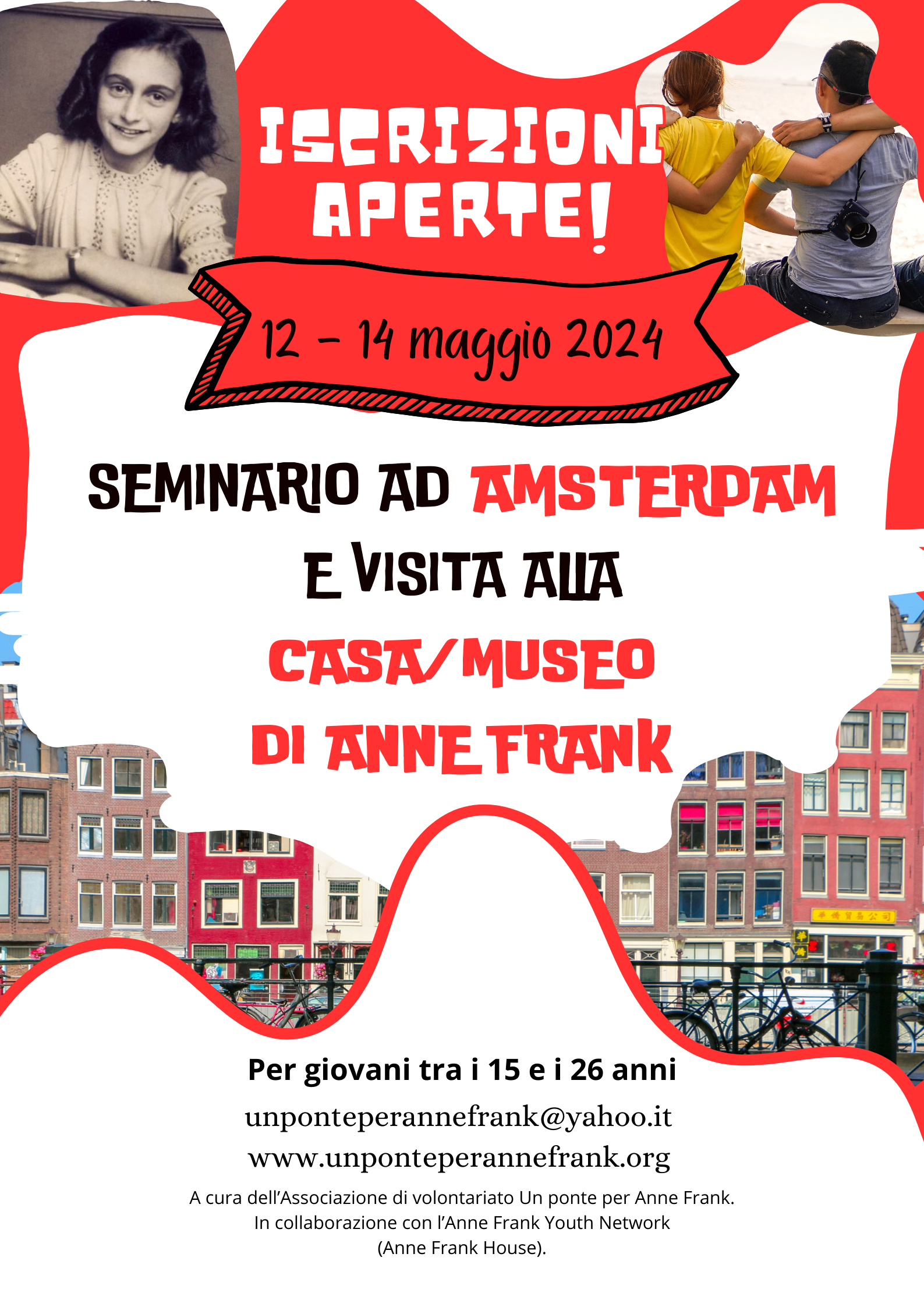 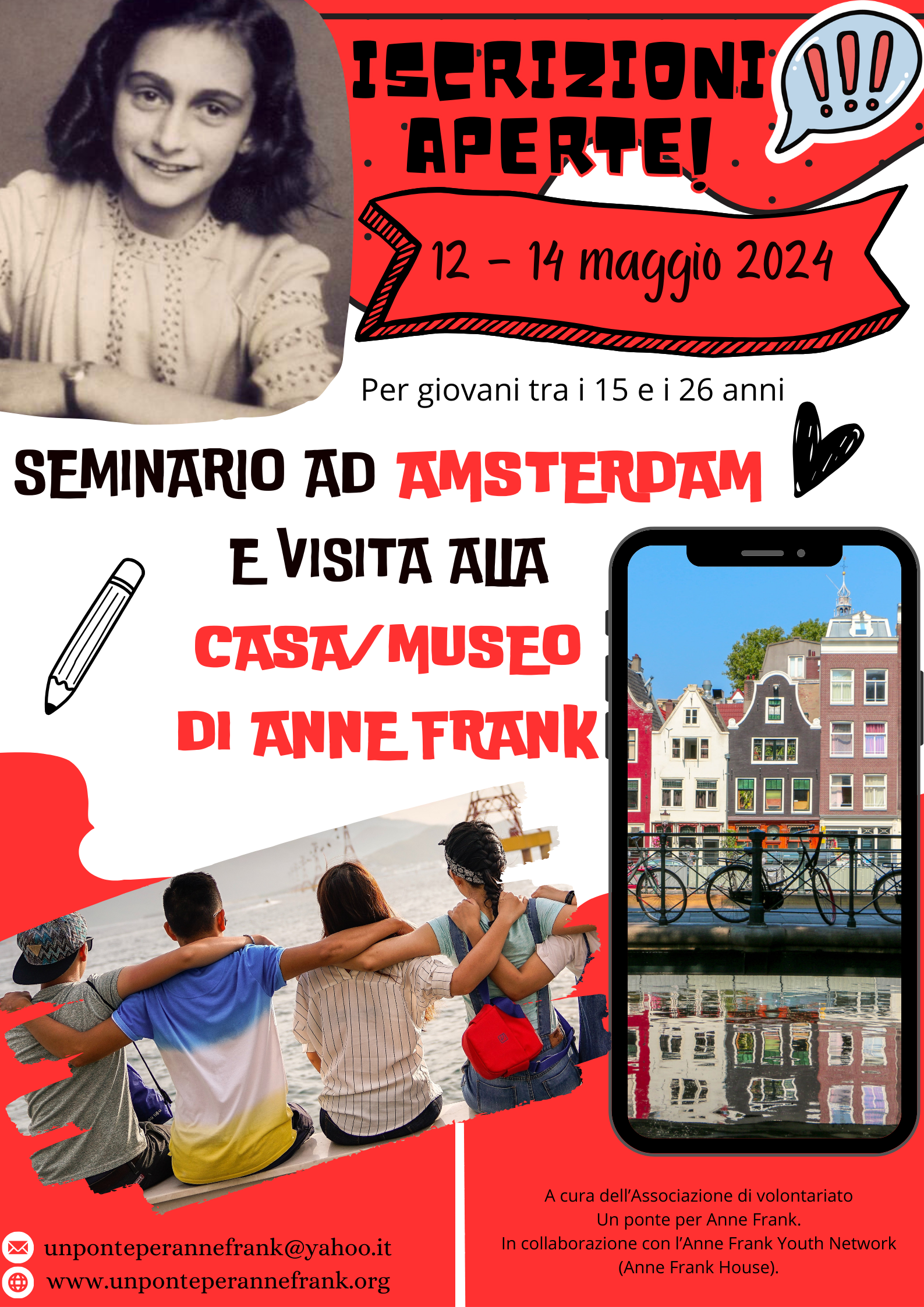 AMSTERDAM E VISITA ALLA CASA-MUSEO DI ANNE FRANK A cura dell’Associazione di volontariato Un ponte per Anne FrankIn collaborazione con la Casa-Museo di Anne Frank12-14 MAGGIO 2024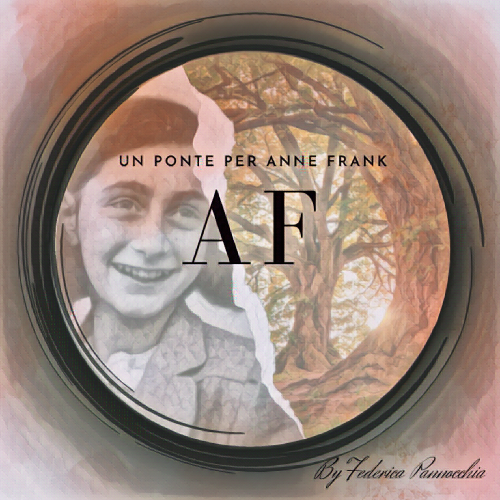 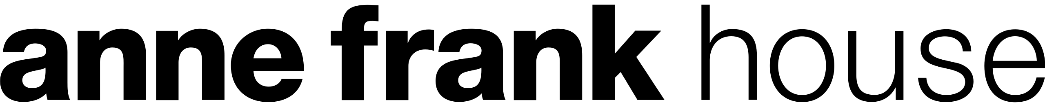 Chi siamoL’Associazione di volontariato Un ponte per Anne Frank – Partner italiano della Casa Museo di Anne Frank – da anni collabora con scuole, cittadini, Associazioni, Musei, Fondazioni e Sopravvissuti del dramma della Shoah per incoraggiare a non dimenticare e a costruire oggi una società di bene.L’Associazione crede fermamente nella lotta contro il razzismo, la violenza, il bullismo e l’indifferenza.Pensiamo sia importante lavorare con la nuova generazione per incoraggiare i giovani a partire, riflettere, porsi domande e viaggiare con curiosità, per divenire cittadini attivi e responsabili oggi.Dal 12 al 14 maggio 2024 la nostra Associazione, in collaborazione con l’Anne Frank Youth Network, ha deciso di finanziare a 4 giovani italiani un seminario internazionale ad Amsterdam presso la Casa/Museo di Anne Frank.I giovani italiani vivranno tre giorni di full immersion con compagni olandesi di diversi background e di diverse esperienze, per creare importanti momenti di unione, riflessione e scambio di pensiero, incoraggiando a partecipare, riflettere, parlare, prendere posizione, ascoltare, trovare risposte e porsi nuove domande. Per unire il passato al presente.Il seminario internazionale si svolgerà presso la Casa – Museo di Anne Frank e includerà anche dei tour di Amsterdam dedicati alla città, alla storia di Anne Frank e alla Seconda Guerra Mondiale, per approfondire le rispettive conoscenze.Tutti i partecipanti avranno anche un ingresso gratuito presso la Casa – Museo di Anne Frank.Il seminario internazionale a cura dell’Associazione di volontariato Un ponte per Anne Frank e a cura dell’Anne Frank Youth Network si focalizza sul valore della Memoria e del ricordo con un messaggio attuale e contemporaneo, per costruire insieme una società di rispetto e inclusione.È rivolto a un massimo di 4 giovani italiani.Requisiti:Avere un’età compresa tra i 15 e i 26 anni (se minorenne richiediamo l’accompagnamento di un adulto responsabile)Buona conoscenza della lingua inglese.Come candidarsi:Leggere con attenzione il programma di viaggio e se interessati inviare un’e-mail a unponteperannefrank@yahoo.it presentandosi e raccontando le proprie motivazioni per voler partecipare al seminario internazionale presso la Casa-Museo di Anne Frank di Amsterdam (entro e non oltre il 1° marzo 2024).Entro il 15 marzo 2024 invieremo la comunicazione di conferma di partecipazione ai 4 partecipanti selezionati.PROGRAMMA DI VIAGGIO:GIORNO 1 (domenica 12 maggio 2024)Arrivo autonomo ad Amsterdam dei partecipanti e sistemazione in ostello (nel centro della città).Incontro con i membri dello staff dell’Associazione Un ponte per Anne FrankCenaGIORNO 2 (lunedì 13 maggio 2024)9.15 – 9.20 Arrivo del nostro gruppo presso la Casa/Museo di Anne Frank di Amsterdam9.25 – 9.55: Introduzione a cura di un membro dello staff della Casa/Museo di Anne Frank10.00 – 11.00: Visita della Casa/Museo di Anne Frank11.00 – 11.40: Momento di condivisione e riflessione, a cura di un membro dello staff della Casa/Museo di Anne Frank di Amsterdam11.45 – 12.45: Pausa pranzo13.00 – 13.55: Introduzione al lavoro dell’Anne Frank Youth Network13.35 – 13.45: Break13.45 – 14.45: Laboratorio: Anne Frank14.45 – 15.00: Break15.00 – 15.45: Laboratorio - problemi contemporanei14.45 – 15.00: Conclusione + possibilità per continuare a essere coinvolti in questi programmi educativiTardo pomeriggio/sera: visita della città di Amsterdam + cenaGIORNO 3 (martedì 14 maggio 2024)10.00 – 10.05: Il nostro gruppo arriva al luogo stabilito per il Memory Walk10.05 – 10.15: Introduzione al Memory Walk10.15 – 12.30; Memory Walk in giro per Amsterdam (visite e riflessioni di numerosi luoghi legati alla Seconda Guerra Mondiale)12.30 - 13.00: Riflessione, rilascio dei certificati, salutiPomeriggio/sera: Rientro autonomo in ItaliaLa nostra Associazione di volontariato Un ponte per Anne Frank copre per ogni singolo partecipante le seguenti spese;Alloggio in ostello (camera condivisa con altri partecipanti – bagno interno)Ingresso e visita della Casa/Museo di Anne Frank, nascondiglio in cui Anne Frank, la sua famiglia e altre due famiglie di ebrei rimasero per circa due anni.Partecipazione a tutti i laboratori, momenti di riflessione e di scambioGuide/esperti in lingua ingleseMemory Walk della città di Amsterdam/ Seconda Guerra MondialeCertificato per ogni partecipantePastiCosa non è incluso nella quota;Trasporto da/per Italia - AmsterdamTrasporti interni (se necessari)AssicurazioneSpese di carattere personaleQualsiasi spesa non citata in quelle coperte dalla nostra Associazione di volontariato Un ponte per Anne FrankPer contatti e maggiori informazioniFederica PannocchiaPresidentessa dell’Associazione di volontariato Un ponte per Anne Frank3421223322unponteperannefrank@yahoo.it“Che bello il fatto che nessuno debba aspettare un momento particolare prima di migliorare il mondo.” 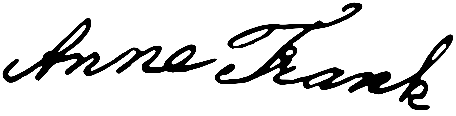 